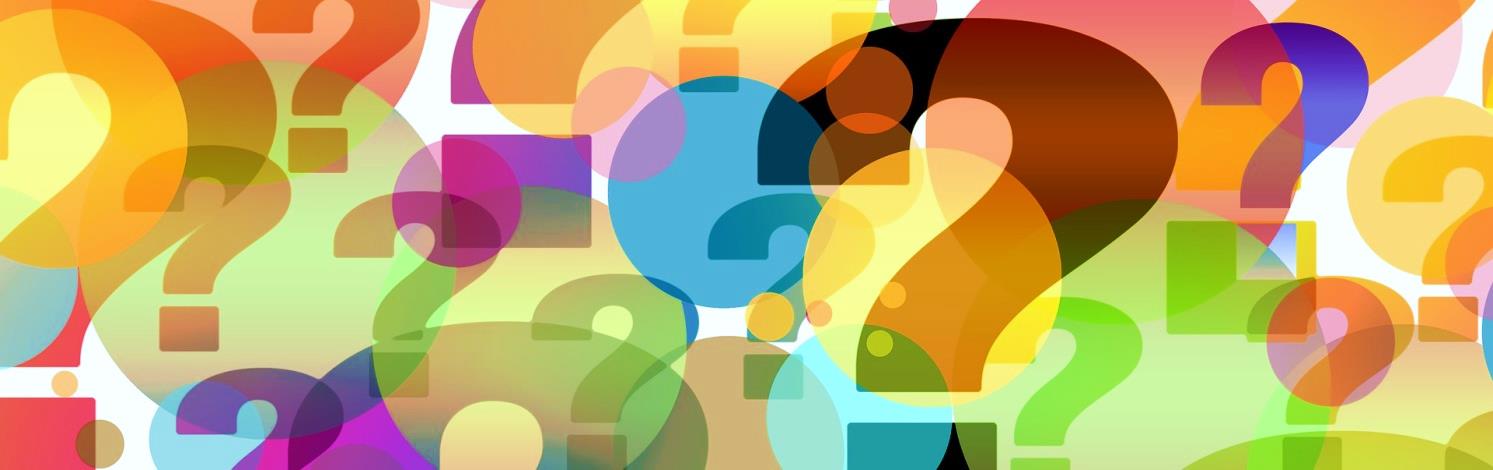 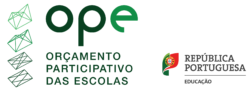 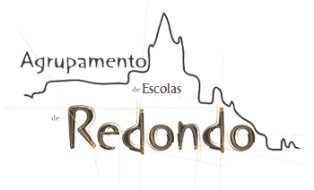 EscolaNome da EscolaProponentes1.º ProponenteNº InternoNome
7º ano 8º ano 9º ano 10º ano 11º ano 12º ano2.º ProponenteNº InternoNome
7º ano 8º ano 9º ano 10º ano 11º ano 12º ano3.º ProponenteNº InternoNome
7º ano 8º ano 9º ano 10º ano 11º ano 12º ano4.º ProponenteNº InternoNome
7º ano 8º ano 9º ano 10º ano 11º ano 12º ano5.º ProponenteNº InternoNome
7º ano 8º ano 9º ano 10º ano 11º ano 12º anoPropostaNome da PropostaDescrição (Limite máximo 1000 palavras)Fundamentação Orçamentos (Apresentar o valor de 3 orçamentos de entidades diferentes)Valor 1.º Orçamento:                                 Entidade:Valor 2.º Orçamento:                                 Entidade:Valor 3.º Orçamento:                                 Entidade: